Årsmöte 2023-02-24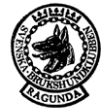 Ragunda BrukshundklubbHotell Hammarstrand kl. 18:00Dagordning:Fastställande av röstlängd:  18stVal av ordförande för mötet: Sara KarlssonVal av sekreterare för mötet: Margareta OlssonVal av två justerare tillika rösträknare: Ida och OlofBeslut om närvaro och yttranderätt: 17stFråga om årsmötet blivit stadgeenligt utlyst:  JaFastställande av dagordning: FastställsVerksamhetsberättelse för 2022: Gås igenom och fastställsKassaberättelse för 2022: Gås igenom Revisionsberättelse för 2022: Gås igenomFastställande av balans och resultaträknings samt beslut av disposition av vinst eller förlust: Gås igenom Beslut om ansvarsfrihet för styrelsen. Ja  Verksamhetsplan för 2023: Gås igenom Ekonomiplan för 2023: Gås igenomVal av styrelse för 2023: Enligt bilagaVal av revisorer för 2023: Enligt bilaga Val av ombud jämte ersättare till distriktet: Sara Karlsson och Åsa Häggström Medlemsavgifter för 2023: Ingen förändring Övriga ärenden: Konstituerande och styrelsemöte 8/3 kl. 19:00Ordförande:			Sekreterare:Justerare: 				Justerare:  	